		Government House	                                              CANBERRA  ACT  2600	                                                                                          22 September 2017ORDER OF AUSTRALIAIt is notified for general information that the Governor-General has cancelled the award of the Medal of the Order of Australia in the General Division made to:Mr Paul Richard WilsonBy His Excellency’s Command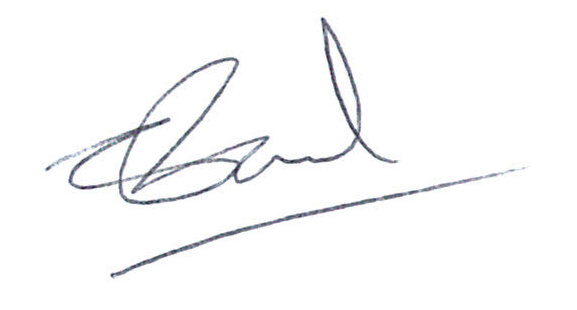 Chandy PaulActing Secretary of the Order of Australia